Základní škola MOZAIKA, o.p.s. Rychnov nad KněžnouaSpolek přátel základní školy Mozaika, z.s.zastoupené ředitelkou Základní školy MOZAIKA, o.p.s. Rychnov nad Kněžnou, Mgr. Kamilou Zemanovou Stieberovoua.......................................................................................... r.č. ........................................................................................................................................... r.č. .................................................(oba rodiče ev. jiní zákonní zástupci dítěte)uzavírají tutoS M L O U V UI.	Ve školním roce 2016/2017 počínaje dnem 1. září 2016 bude Základní škola MOZAIKA, o.p.s. Rychnov nad Kněžnou (dále jen škola) dítěti ........................................................................................... r. č...................................................... poskytovat základní vzdělání v souladu se  zákonem č. 561/2004 Sb. ve znění pozdějších předpisů ( školský zákon). II.	Spolek přátel základní školy Mozaika, z.s.  (dále jen Spolek) a škola zajišťují úhradu těchto nákladů:vybavení a provoz školní budovyvybavení dětí základními učebnicemi a učebními pomůckami dle uvážení školyIII.	Spolek ani škola nehradí stravné dítěte, ani dopravní výdaje.Ve školním roce 2016/2017 se rodiče dítěte zavazují přispět do fondu Spolku (č. ú. 1186817389/0800 nebo přímou platbou ve škole) finanční částkou 10 000,- Kč za dítě, které navštěvuje I. nebo II. stupeň školy (dále jen „příspěvek“).  Tato částka, nebo její smluvená splátka, je splatná nejpozději do 30ti dnů po podpisu  smlouvy ( resp. do 30. 6. 2016), nebyla-li písemně dohodnuta úleva splátkováním. Výše příspěvku se během roku nemění vyjma nutnosti reagovat na zvýšené náklady způsobené změnou zákonného rámce nastavší po uzavření smlouvy. Zaplacené příspěvky ani jejich část se nevrací. Smlouva s rodiči stávajících žáků pro další školní rok musí být uzavřena nejpozději do 31. 5. 2016.Spolek může poskytnout slevy placení příspěvku a to dle PRAVIDEL POSKYTOVÁNÍ SLEV, které jsou ke stažení na stránkách školy nebo k dispozici ve škole. Jedním z kritérií pro přiznání slevy je i úsilí rodičů vynaložené ve prospěch školy. Přiznání žádné ze slev není nárokové a rodiče o ni písemně žádají s uvedením důvodů.Dohoda o splátkování : VI.	Spolek se zavazuje na požádání zpřístupnit rodičům informace o finančním hospodaření Spolku i školy. Vedení Spolku je povinno projednat veškeré připomínky, návrhy a stížnosti rodičů.VII.	Dítě je hodnoceno širším slovním hodnocením, a pokud prospívá přiměřeně požadavkům školy, postupuje do dalšího ročníku. V případě přestupu na jinou školu, bude dítěti vydáno na požádání této školy vysvědčení odpovídající klasifikačnímu řádu příslušné školy.Veškerá vysvědčení vydávaná školou mají platnost na celém území ČR.VIII.	Tato smlouva může být vypovězena s okamžitou platností Spolkem po dohodě s vedením školy v případě hrubého a neodpustitelného porušení školního řádu a také tehdy, pokud rodiče bez závažných důvodů nehradí příspěvek do fondu Spolku (viz. bod IV. a V.)IX.	Veškeré záležitosti přesahující rámec této smlouvy budou řešeny po vzájemné dohodě všech tří zúčastněných smluvních stran.X.	Tato smlouva nabývá účinnosti okamžikem rozhodnutí vedení školy o přijetí dítěte do školy. Přijetí bude oznámeno rodičům dítěte do 5ti dnů doporučeným dopisem nebo jiným dohodnutým způsobem. Zároveň rodiče obdrží jeden výtisk potvrzené smlouvy.XI.	Právní vztahy založené smlouvou zanikají v těchto případech:ukončením školního rokujestliže dítě opustilo školu před ukončením školního rokuvýpovědí smlouvy ze strany rodičů	Povinnost rodičů zaplatit příspěvek do fondu podle bodu IV. smlouvy není dotčena, nastane-li některá ze skutečností uvedených v bodech 2. či 3. Nedílnou součástí této smlouvy je přihláška do.... ročníku Základní školy Mozaika, o.p.s. Rychnov nad Kn.V ...............................................  dne…............................                                                                   V ......................................................  dne ..............................--------------------------------------------------				---------------------------------------------------- Mgr. Kamila Zemanová Stieberová						rodiče dítěte 	ředitelka školy														Základní škola MOZAIKA, o.p.s.									U Stadionu 1166									516 01 Rychnov nad Kněžnou									mobil.tel. 739007826Přihláška do .......... ročníkuPřihlášku vyplňte, prosím, přesně a čitelně i v případě, že jste ji v předchozích letech vyplňovali. Podepsaná smlouva je nedílnou součástí přihlášky.DítěJméno a příjmení : ...............................................................................…………… rodné číslo......................................... zdravotní pojišťovna......................................… místo a datum narození .....................................................................................................................................národnost……………………………stát. přísl. ……………………….bydliště ............................................................................................................... PSČ ..................................... telefon domů ....................................................………………případné zdravotní obtíže...............................................................................................................................................................................................................................Rodiče dítěteMatkaJméno a příjmení..............................................................................……… adresa.........................................................................................................................................zaměstnavatel.............................................................. povolání ...................................................................  tel. do zaměstnaní........................................................………OtecJméno a příjmení................................................................................ adresa..............................................................................................................................................zaměstnavatel ..........................................................  povolání..............................................................................  tel. do zaměstnaní....................................................Další členové společné domácnosti:(uveďte, prosím, věk a vztah k dítěti - např. bratr 4 roky) ...................................................................	..............................................................................................................................................	...........................................................................E-mailová adresa k elektronické komunikaci:…………………………………………………………………………………………………………………………………………………………………………………… Škola odkud dítě přestupuje: ……………………………………………………………………………………………………………………………Zájmy dítěte:Proč jste se rozhodli přihlásit dítě do této školy? Co od ní očekáváte?V .......................................................dne ..........................................			................................................................................										Podpis rodičotočte, PROSÍM!Počet a výše splátekData splatnostiPodpis rodičePodpis ředitelky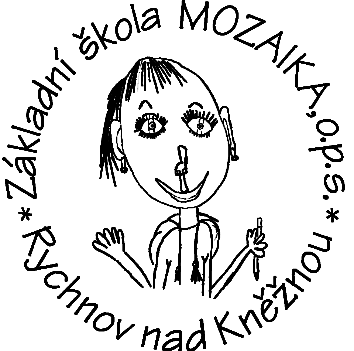 